Požární evakuační plánPožární evakuační plánPožární evakuační plánPožární evakuační plánA. Místo a rozsah účinnostiA. Místo a rozsah účinnostiA. Místo a rozsah účinnosti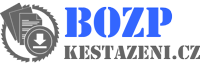 Název firmyUlice + čpPSČ + ObecIČ: 123 45 678IDENTIFIKACE PRACOVIŠTĚ / OBJEKTU, PRO NĚJŽ SMĚRNICE PLATÍB1. Určení osoby, která bude organizovat evakuaciB1. Určení osoby, která bude organizovat evakuaciB1. Určení osoby, která bude organizovat evakuaciNejvyšší funkčně zařazený zaměstnanec společnosti (ideálně uvést konkrétní jméno a příjmení)Nejvyšší funkčně zařazený zaměstnanec společnosti (ideálně uvést konkrétní jméno a příjmení)Nejvyšší funkčně zařazený zaměstnanec společnosti (ideálně uvést konkrétní jméno a příjmení)B2. Určení místa, ze kterého bude evakuace řízenaB2. Určení místa, ze kterého bude evakuace řízenaB2. Určení místa, ze kterého bude evakuace řízenaHlavní vstup na pracoviště (popsat co nejpřesněji, např. modrá vrata, u sloupu, u nápojového automatu apod.)Hlavní vstup na pracoviště (popsat co nejpřesněji, např. modrá vrata, u sloupu, u nápojového automatu apod.)Hlavní vstup na pracoviště (popsat co nejpřesněji, např. modrá vrata, u sloupu, u nápojového automatu apod.)C. Určení osob a prostředků, s jejichž pomocí bude evakuace prováděnaC. Určení osob a prostředků, s jejichž pomocí bude evakuace prováděnaC. Určení osob a prostředků, s jejichž pomocí bude evakuace prováděnaOsoby: zaměstnanci společnosti; obsluha ohlašovny požárů, která zajistí potřebnou součinnost; členové preventivní požární hlídky (zvolte co nejpřesněji)Prostředky: mobilní telefony, ruční svítilna, dýchací přístroje apod.Osoby: zaměstnanci společnosti; obsluha ohlašovny požárů, která zajistí potřebnou součinnost; členové preventivní požární hlídky (zvolte co nejpřesněji)Prostředky: mobilní telefony, ruční svítilna, dýchací přístroje apod.Osoby: zaměstnanci společnosti; obsluha ohlašovny požárů, která zajistí potřebnou součinnost; členové preventivní požární hlídky (zvolte co nejpřesněji)Prostředky: mobilní telefony, ruční svítilna, dýchací přístroje apod.D1. Určení cest a způsobu evakuaceD1. Určení cest a způsobu evakuaceD1. Určení cest a způsobu evakuaceCesty evakuace: evakuačními tabulkami značené únikové cesty a východy, mimo objekt, viz grafická příloha tohoto požárního evakuačního plánu;Způsob evakuace: chůze / běh / vynesení zraněných osob.Cesty evakuace: evakuačními tabulkami značené únikové cesty a východy, mimo objekt, viz grafická příloha tohoto požárního evakuačního plánu;Způsob evakuace: chůze / běh / vynesení zraněných osob.Cesty evakuace: evakuačními tabulkami značené únikové cesty a východy, mimo objekt, viz grafická příloha tohoto požárního evakuačního plánu;Způsob evakuace: chůze / běh / vynesení zraněných osob.D2. Určení místa, kde se evakuované osoby budou shromažďovatD2. Určení místa, kde se evakuované osoby budou shromažďovatD2. Určení místa, kde se evakuované osoby budou shromažďovatNapř.:  Shromaždiště A: Parkoviště (opět uveďte co nejpřesněji)Např.:  Shromaždiště A: Parkoviště (opět uveďte co nejpřesněji)Např.:  Shromaždiště A: Parkoviště (opět uveďte co nejpřesněji)D3. Určení zaměstnance, který provede kontrolu počtu evakuovaných osobD3. Určení zaměstnance, který provede kontrolu počtu evakuovaných osobD3. Určení zaměstnance, který provede kontrolu počtu evakuovaných osobNejvyšší funkčně zařazený zaměstnanec společnosti (ideálně určit konkrétní jméno a příjmení)Nejvyšší funkčně zařazený zaměstnanec společnosti (ideálně určit konkrétní jméno a příjmení)Nejvyšší funkčně zařazený zaměstnanec společnosti (ideálně určit konkrétní jméno a příjmení)E. Způsob zajištění první pomoci postiženým osobámE. Způsob zajištění první pomoci postiženým osobámE. Způsob zajištění první pomoci postiženým osobámPřivolaná zdravotnická záchranná služba;Zaměstnanci společnosti určeni a proškoleni k poskytování první pomoci.Přivolaná zdravotnická záchranná služba;Zaměstnanci společnosti určeni a proškoleni k poskytování první pomoci.Přivolaná zdravotnická záchranná služba;Zaměstnanci společnosti určeni a proškoleni k poskytování první pomoci.F1. Určení místa, na kterém se bude soustřeďovat evakuovaný materiálF1. Určení místa, na kterém se bude soustřeďovat evakuovaný materiálF1. Určení místa, na kterém se bude soustřeďovat evakuovaný materiálZpevněné plochy západně před objektem společnosti tak, aby nepřekážel projíždějícím vozidlům a zasahujícím hasičům.Zpevněné plochy západně před objektem společnosti tak, aby nepřekážel projíždějícím vozidlům a zasahujícím hasičům.Zpevněné plochy západně před objektem společnosti tak, aby nepřekážel projíždějícím vozidlům a zasahujícím hasičům.F2. Určení způsobu střežení evakuovaného materiáluF2. Určení způsobu střežení evakuovaného materiáluF2. Určení způsobu střežení evakuovaného materiáluEvakuovaný materiál budou střežit vedoucími zaměstnanci pověřené osoby, trvalým dohledem.Evakuovaný materiál budou střežit vedoucími zaměstnanci pověřené osoby, trvalým dohledem.Evakuovaný materiál budou střežit vedoucími zaměstnanci pověřené osoby, trvalým dohledem.ÚNIKOVÝ PLÁNÚNIKOVÝ PLÁNÚNIKOVÝ PLÁNÚNIKOVÝ PLÁNBEZPEČNOSTNÍ POKYNYBEZPEČNOSTNÍ POKYNYPOŽÁR- Postupujte dle vyvěšených požárních poplachových směrnic.- Volejte 150 nebo 112.- Sdělte své jméno a místo volání.- Postupujte dle pokynů hasičů.EVAKUACE- Postupujte dle požárního evakuačního plánu.- Vypněte elektrická zařízení.- Postupujte dle pokynů hasičů.- Ihned odejděte, neběhejte.- Ohlaste se na shromaždišti mimo budovu.POŽÁR- Postupujte dle vyvěšených požárních poplachových směrnic.- Volejte 150 nebo 112.- Sdělte své jméno a místo volání.- Postupujte dle pokynů hasičů.EVAKUACE- Postupujte dle požárního evakuačního plánu.- Vypněte elektrická zařízení.- Postupujte dle pokynů hasičů.- Ihned odejděte, neběhejte.- Ohlaste se na shromaždišti mimo budovu.LEGENDALEGENDAJste zdeÚniková cestaPŘEHLEDOVÝ PLÁN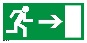 Únikový východPŘEHLEDOVÝ PLÁN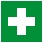 První pomocPŘEHLEDOVÝ PLÁN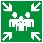 ShromaždištěPŘEHLEDOVÝ PLÁN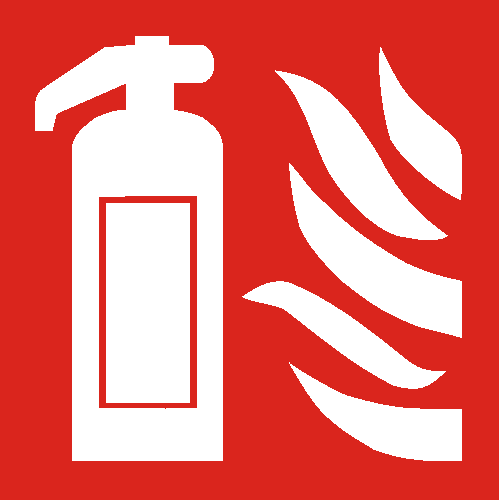 Hasící přístrojPŘEHLEDOVÝ PLÁN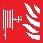 Nástěnný hydrantPŘEHLEDOVÝ PLÁN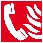 Požární tísňové voláníPŘEHLEDOVÝ PLÁN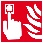 Tlačítkový hlásič požáruPŘEHLEDOVÝ PLÁNÚNIKOVÝ PLÁNÚNIKOVÝ PLÁNÚNIKOVÝ PLÁNÚNIKOVÝ PLÁN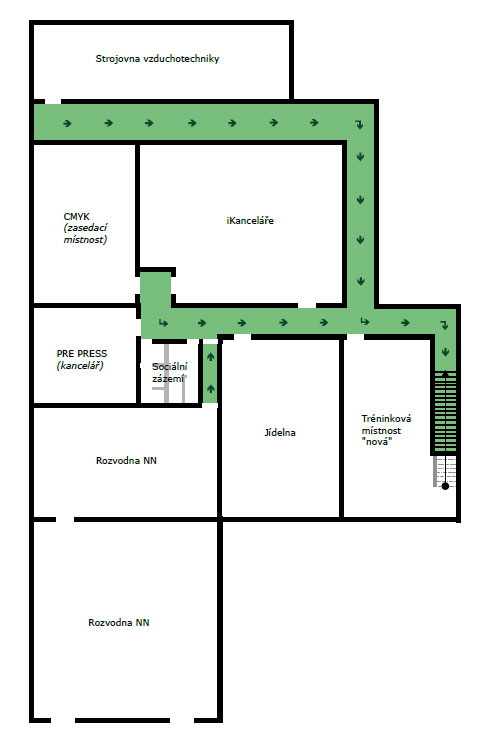 BEZPEČNOSTNÍ POKYNYBEZPEČNOSTNÍ POKYNYPOŽÁR- Postupujte dle vyvěšených požárních poplachových směrnic.- Volejte 150 nebo 112.- Sdělte své jméno a místo volání.- Postupujte dle pokynů hasičů.EVAKUACE- Postupujte dle požárního evakuačního plánu.- Vypněte elektrická zařízení.- Postupujte dle pokynů hasičů.- Ihned odejděte, neběhejte.- Ohlaste se na shromaždišti mimo budovu.POŽÁR- Postupujte dle vyvěšených požárních poplachových směrnic.- Volejte 150 nebo 112.- Sdělte své jméno a místo volání.- Postupujte dle pokynů hasičů.EVAKUACE- Postupujte dle požárního evakuačního plánu.- Vypněte elektrická zařízení.- Postupujte dle pokynů hasičů.- Ihned odejděte, neběhejte.- Ohlaste se na shromaždišti mimo budovu.LEGENDALEGENDAJste zdeÚniková cestaPŘEHLEDOVÝ PLÁN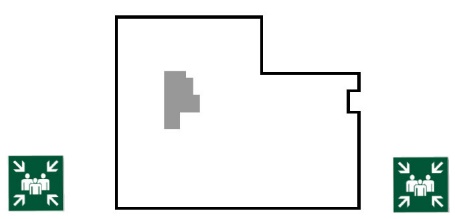 Únikový východPŘEHLEDOVÝ PLÁNPrvní pomocPŘEHLEDOVÝ PLÁNShromaždištěPŘEHLEDOVÝ PLÁNHasící přístrojPŘEHLEDOVÝ PLÁNNástěnný hydrantPŘEHLEDOVÝ PLÁNPožární tísňové voláníPŘEHLEDOVÝ PLÁNTlačítkový hlásič požáruPŘEHLEDOVÝ PLÁN